OBJEDNÁVKAObjednávající:Základní škola Dr. Hrubého 2 Šternberk,příspěvková organizacePříjemce objednávky:Objednáváme u Vás:Interní údaje: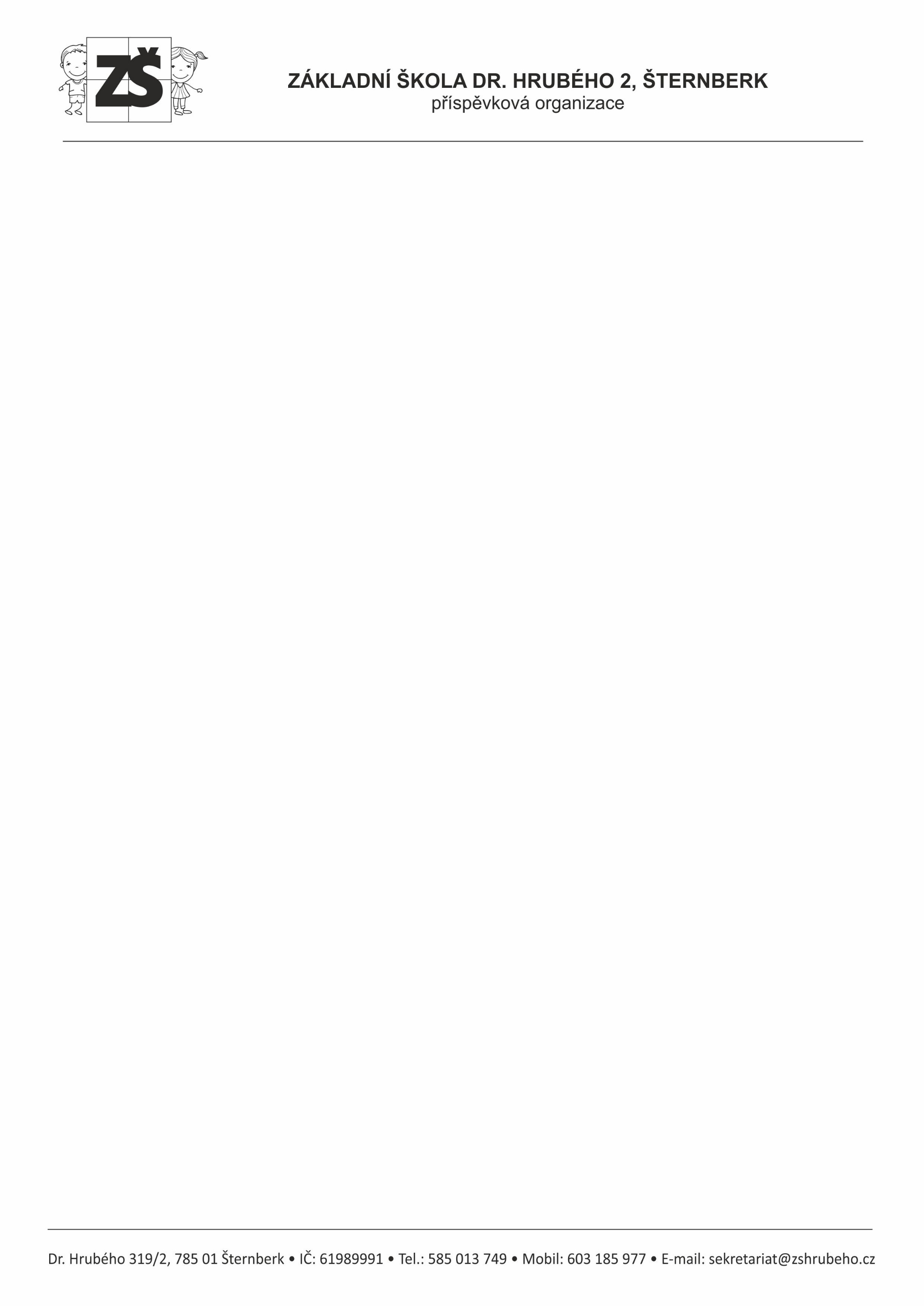 Adresa:      Dr. Hrubého 319/2, 785 01  ŠternberkIČ:              61 989 991Číslo účtu: 19-1213780287/0100Vedený u:   Komerční banka, pobočka ŠternberkVyřizuje:    Pavlína ManováTelefon:     585 094 030Mobil:        606163262E-mail:      sekretariat@zshrubeho.czAdresa: INTOP OLOMOUC CZ s.r.o.merit.czČ.obj.: 10/2022Datum: 9.3.2022PoložkaPředmět objednávky     Cena celkem (vč. DPH)+ poštovné (balné)Objednáváme: Dodávku a montáž systému zabezpečení kotelny ZŠ Dr. Hrubého 319/2, Šternberkpoznámkaprohlašujeme, že tato objednávka je pro nás závaznážádáme Vás o potvrzení naší objednávky na uvedený mail120.486,- Kč vč. DPHPříkazce operace:Mgr. Lenka Hlaváčková, ředitelka školySprávce rozpočtu:Pavlína Manová, účetní školyFinanční zdroje:Provoz Objednává:Pavlína Manová